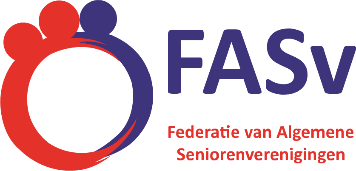 AANMELDINGSFORMULIER lidmaatschap FASvHierbij geeft onderstaande seniorenvereniging zich op als lid van de Federatie van Algemene Seniorenverenigingen (FASv):Datum aanmelding:  Deze opgave kunt u versturen naar info@fasv.nl 1) Geef s.v.p. aan welke datum van toepassing is.Naam vereniging:Plaats:Oprichtingsdatum vereniging:Inschrijvingsnummer Kamer van Koophandel (KvK):Indien de vereniging nog niet formeel is opgericht, wordt hierin voorzien? Zo ja, is al bekend omstreeks wanneer de vereniging wordt opgericht? Emailadres vereniging:Aantal leden (per datum aanmelding):Naam contactpersoon/bestuurder/vertegenwoordiger:Functie contactpersoon/bestuurder/vertegenwoordiger:Telefoonnummercontactpersoon/bestuurder/vertegenwoordiger:Lidmaatschap 1) (a) m.i.v. 1 oktober 2016 of (b) m.i.v. 1 januari 2017:Namen en e-mailadressen van eventuele belastinghulpen bij uw vereniging: